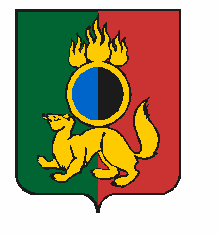 АДМИНИСТРАЦИЯ ГОРОДСКОГО ОКРУГА ПЕРВОУРАЛЬСКПОСТАНОВЛЕНИЕг. ПервоуральскО подготовке и проведении мероприятий,посвященных празднованию Дня городаи Дня металлурга в 2022 годуВ соответствии с постановлением Правительства Свердловской области от 30 мая 2003 года № 333-ПП «О мерах по обеспечению общественного порядка и безопасности при проведении на территории Свердловской области мероприятий с массовым пребыванием людей», рассмотрев результаты согласования с заинтересованными структурами, Администрация городского округа ПервоуральскПОСТАНОВЛЯЕТ:1. Организовать и провести мероприятия, посвященные Дню города в 2022 году на территории городского округа Первоуральск (приложение 1).Ответственность за организацию и проведение мероприятий возложить на Управление культуры, физической культуры и спорта Администрации городского округа Первоуральск (Башкирова А.В.).2. Организовать и провести мероприятия, посвященные Дню металлурга
в 2022 году на территории городского округа Первоуральск (приложение 2).	Ответственность за организацию и проведение мероприятий возложить на акционерное общество «Первоуральский Новотрубный завод» (Ковалева Е.А.), открытое акционерное общество «Первоуральский динасовый завод» (Санатулова О.А.). 3. Организовать и провести с 22:00 до 22:30 часов 15 июля 2022 года праздничные фейерверки:– на территории спортивного комплекса «Уральский трубник» (большое поле);– на территории акватории Городской Набережной.Ответственность за организацию и проведение праздничных фейерверков возложить на Общество с ограниченной ответственностью «Фейерверк» (Цветкова А.Н.).4. Закрыть движение транспорта с 21:55 до 22:30 часов 15 июля 2022 года:– по ул. Орджоникидзе (от ул. Ленина до ул. III Интернационала);– по ул. Ленина (от ул. Емлина до ул. Береговая).5. Отделу развития потребительского рынка, предпринимательства и туризма Администрации городского округа Первоуральск (Орлова Т.И.):5.1. довести до субъектов предпринимательской деятельности информацию о закрытии движения транспорта 15 июля 2022 года в соответствии с пунктом 4;5.2. рекомендовать предприятиям торговли, расположенным в радиусе 1000 метров от места проведения мероприятия и на прилегающей территории, предприятиям общественного питания, работающим в формате выездного обслуживания, не осуществлять розничную продажу алкогольной продукции во время проведения мероприятий в соответствии с приложениями 1 и 2;5.3. организовать выездную торговлю на территории Государственного автономного учреждения культуры Свердловской области «Инновационный культурный центр».6. Управлению жилищно-коммунального хозяйства и строительства городского округа Первоуральск (Кушев А.В.), Первоуральскому муниципальному унитарному предприятию «Производственное объединение жилищно-коммунального хозяйства» (Кириллов А.А.):6.1. провести санитарную уборку территорий до и после мероприятий 15 июля
2022 года;6.2. довести до предприятий и индивидуальных предпринимателей, обслуживающих маршруты движения пассажирского транспорта, о закрытии движения транспорта 15 июля 2022 года в соответствии с пунктом 4;6.3. закрепить нормативным муниципальным правовым актом изменение маршрутов движения пассажирского автомобильного транспорта на время проведения праздничных фейерверков 15 июля 2022 года.7. Рекомендовать Отделу Министерства внутренних дел Российской Федерации по городу Первоуральску (Шведчиков В.С.), Государственному бюджетному учреждению здравоохранения Свердловской области «Станция скорой медицинской помощи город Первоуральск» (Сорокин А.В.), Первоуральскому муниципальному бюджетному учреждению «Первоуральская городская служба спасения» (Чернышев А.Ф.),
«10 Пожарно-спасательному отряду федеральной противопожарной службы Государственной противопожарной службы Главного управления МЧС России по Свердловской области (Атамурадов Р.С.) обеспечить необходимый и достаточный состав сил и средств постоянной готовности для оперативного реагирования в случае чрезвычайной ситуации во время проведения праздничных мероприятий.8. Рекомендовать Отделу Министерства внутренних дел Российской Федерации по городу Первоуральску (Шведчиков В.С.):8.1. оказать содействие организаторам мероприятий в охране общественного порядка во время проведения праздничных мероприятий;8.2. совместно с Государственной инспекцией безопасности дорожного движения по городу Первоуральску (Ярыш Р.Г.) закрыть движение транспорта 15 июля 2022 года в соответствии с пунктом 4.9. Рекомендовать предприятиям и организациям всех форм собственности, организаторам мероприятий:– обеспечить подготовку и проведение мероприятий в соответствии с правилами и требованиями, установленными действующим законодательством, регламентирующим порядок проведения мероприятий с массовым пребыванием людей;– принять меры, направленные на повышение уровня антитеррористической защищенности объектов (в том числе техническую укрепленность объектов, видеонаблюдение);– принять меры, направленные на проверку действенности схем эвакуации, а также средств экстренной связи с правоохранительными органами;– обеспечить максимальное использование инженерно-технического оборудования обеспечения безопасности и ограничения доступа, а также технические средства, которые с учетом размеров и весовых характеристик позволят предотвратить внезапное проникновение транспортных средств в места проведения мероприятий;– привлечь к обеспечению общественного порядка и безопасности граждан необходимое количество сотрудников частных охранных организаций и добровольных дружинников;– обеспечить доведение до ответственных должностных лиц инструкции по действиям при угрозе или возникновении чрезвычайных ситуаций;– осуществлять контроль за безаварийной эксплуатацией подведомственных объектов;– обеспечить санитарно-гигиенический режим территорий;– при возникновении аварийных и чрезвычайных ситуаций немедленно информировать Единую дежурно-диспетчерскую службу городского округа Первоуральск по телефону 64-30-70 или 112.10. Опубликовать настоящее постановление на официальном сайте городского округа Первоуральск.11. Контроль за исполнением настоящего постановления возложить на заместителя Главы Администрации городского округа Первоуральск по управлению социальной сферой Васильеву Любовь Валентиновну.Глава городского округа Первоуральск						       И.В. Кабец08.07.2022№1627